济宁高新技术产业开发区消防救援大队2022年政府信息公开工作年度报告本报告由消防救援大队按照《中华人民共和国政府信息公开条例》（以下简称《条例》）和《中华人民共和国政府信息公开工作年度报告格式》（国办公开办函〔2021〕30号）要求编制。本报告内容包括总体情况、主动公开政府信息情况、收到和处理政府信息公开申请情况、政府信息公开行政复议和行政诉讼情况、存在的主要问题及改进情况、其他需要报告的事项等六部分内容。本报告所列数据的统计期限自2022年1月1日起至2022年12月31日止。本报告电子版可在“济宁国家高新技术产业开发区”管委会门户网站（http://www.jnhn.gov.cn）查阅或下载。如对本报告有疑问，请与消防救援大队联系（地址：济宁高新区同济路119号，联系电话：0537-2568875）。一、总体情况2022年消防救援大队消防救援大队全面贯彻上级政策要求，扎实落实《中华人民共和国政府信息公开条例》，统筹推进，健全工作机制，不断规范信息公开内容、提高信息公开水平、创新信息公开形式取得了积极效果。（一）主动公开情况2022年度主动公开政府信息0条。收到群众依申请政府信息公开 0条，未发生因政府信息公开出现行政复议和行政诉讼情况。（二）依申请公开情况2022年度，高新区消防救援大队无群众主动要求公开政府信息的申请事项。（三）政府信息管理情况我大队认真贯彻落实《中华人民共和国政府信息公开条例》等文件精神，按照政务公开有关规定及上级指导要求，严格落实政务公开责任制，认真落实信息公开相关工作规定，依法依规落实政府信息公开工作，切实保障公众知情权。依法履行推进、指导、协调、监督本机关政府信息公开工作职能，进一步健全信息依申请公开的工作机制和办理流程，做到人员专业、措施到位、流程完备，切实提升信息公开工作能力。进一步完善信息公开制度，细化信息公开内容，明确专职人员进行信息公开报送，定期对政府信息公开目录更新情况、内容等进行自查自纠，确保信息公开准确无误。（四）政府信息公开平台建设情况为落实《中华人民共和国政府信息公开条例》和《中华人民共和国政府信息公开工作年度报告格式》（国办公开办函〔2021〕30号）等要求，在管委会官方网站设置了会议公开、政务信息公开指南、政务信息公开年报等版块。（五）监督保障情况高新区消防救援大队进一步完善了政府信息公开制度建设，逐步建立了细化、完善、可操作的政务公开工作制度体系，形成了齐抓共管、层级落实的工作机制。保证政府信息公开工作年初有计划，年终有总结。二、主动公开政府信息情况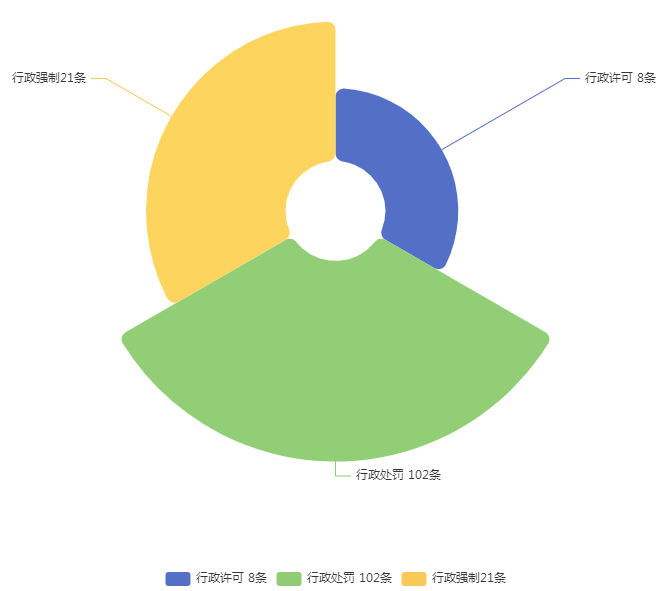 三、收到和处理政府信息公开申请情况四、政府信息公开行政复议、行政诉讼情况五、存在的主要问题及改进情况根据管委会信息公开的要求，大队对网站及信息公开情况进行了自查，主要在公开信息范围不够全面，公开信息量较少，公开信息发布不规范等方面存在不足。在今后的工作中，我们将重点进一步强化政府信息公开工作作为常态化的管理机制，不断扩大和巩固公开工作成果。一是信息公开的范围进一步拓展;二是进一步规范信息发布，提升信息公开质量。下一步，我大队将统一认识，努力规范工作流程。我大队将按照政府信息公开的总体要求，进一步梳理大队政府信息，及时提供，定期维护，确保2023年政府信息公开工作能按照既定的工作流程有效运作，公众能够方便查询。虚心学习，不断丰富信息公开的内容。我大队将积极向其他单位、部门信息公开进行学习，使我大队信息公开工作得到进一步地提高和完善。六、其他需要报告的事项（一）依据《政府信息公开信息处理费管理办法》2022年我大队未收取信息处理费。（二）2022年我大队落实上级年度政务公开工作要点：一是建立健全工作机制。积极向政府信息公开工作先进单位、周边大队学习先进的政府信息公开工作，加强沟通交流，积极寻求、探索适宜我大队政府信息公开工作的方式和手段；二是进一步优化运行机制。深入推进政府信息公开标准化建设，统一规范政府信息公开的内容、时间、程序、监督等，使政府信息公开有章可循，有规可依，不断提高政府信息公开规范化、制度化、科学化的层次水平;三是进一步加强组织保障。进一步健全领导机构和工作机构，充实人员配备，加大组织协调力度，切实落实好政府信息公开各项任务:加强制度建设，进一步完善政府信息公开制度，提高制度的可操性，规范有序推动公开工作。（三）2022年我大队无人大代表建议和政协提案。（四）2022年我大队无政务公开工作创新情况。第二十条第（一）项第二十条第（一）项第二十条第（一）项第二十条第（一）项信息内容本年制发件数本年废止件数现行有效件数规章　　0 　0 0行政规范性文件　　0 　0 0第二十条第（五）项第二十条第（五）项第二十条第（五）项第二十条第（五）项信息内容本年处理决定数量本年处理决定数量本年处理决定数量行政许可 8 8 8第二十条第（六）项第二十条第（六）项第二十条第（六）项第二十条第（六）项信息内容本年处理决定数量本年处理决定数量本年处理决定数量行政处罚　102　102　102行政强制　21　21　21第二十条第（八）项第二十条第（八）项第二十条第（八）项第二十条第（八）项信息内容本年收费金额（单位：万元）本年收费金额（单位：万元）本年收费金额（单位：万元）行政事业性收费000（本列数据的勾稽关系为：第一项加第二项之和，等于第三项加第四项之和）（本列数据的勾稽关系为：第一项加第二项之和，等于第三项加第四项之和）（本列数据的勾稽关系为：第一项加第二项之和，等于第三项加第四项之和）申请人情况申请人情况申请人情况申请人情况申请人情况申请人情况申请人情况（本列数据的勾稽关系为：第一项加第二项之和，等于第三项加第四项之和）（本列数据的勾稽关系为：第一项加第二项之和，等于第三项加第四项之和）（本列数据的勾稽关系为：第一项加第二项之和，等于第三项加第四项之和）自然人法人或其他组织法人或其他组织法人或其他组织法人或其他组织法人或其他组织总计（本列数据的勾稽关系为：第一项加第二项之和，等于第三项加第四项之和）（本列数据的勾稽关系为：第一项加第二项之和，等于第三项加第四项之和）（本列数据的勾稽关系为：第一项加第二项之和，等于第三项加第四项之和）自然人商业企业科研机构社会公益组织法律服务机构其他总计一、本年新收政府信息公开申请数量一、本年新收政府信息公开申请数量一、本年新收政府信息公开申请数量0000000二、上年结转政府信息公开申请数量二、上年结转政府信息公开申请数量二、上年结转政府信息公开申请数量0000000三、本年度办理结果（三）不予公开1.属于国家秘密0000000三、本年度办理结果（三）不予公开2.其他法律行政法规禁止公开0000000三、本年度办理结果（三）不予公开3.危及“三安全一稳定”0000000三、本年度办理结果（三）不予公开4.保护第三方合法权益0000000三、本年度办理结果（三）不予公开5.属于三类内部事务信息0000000三、本年度办理结果（三）不予公开6.属于四类过程性信息0000000三、本年度办理结果（三）不予公开7.属于行政执法案卷0000000三、本年度办理结果（三）不予公开8.属于行政查询事项0000000三、本年度办理结果（四）无法提供1.本机关不掌握相关政府信息0000000三、本年度办理结果（四）无法提供2.没有现成信息需要另行制作0000000三、本年度办理结果（四）无法提供3.补正后申请内容仍不明确0000000三、本年度办理结果（五）不予处理1.信访举报投诉类申请0000000三、本年度办理结果（五）不予处理2.重复申请0000000三、本年度办理结果（五）不予处理3.要求提供公开出版物0000000三、本年度办理结果（五）不予处理4.无正当理由大量反复申请0000000三、本年度办理结果（五）不予处理5.要求行政机关确认或重新出具已获取信息0000000三、本年度办理结果（六）其他处理1.申请人无正当理由逾期不补正、行政机关不再处理其政府信息公开申请0000000三、本年度办理结果（六）其他处理2.申请人逾期未按收费通知要求缴纳费用、行政机关不再处理其政府信息公开申请0000000三、本年度办理结果（六）其他处理3.其他0000000三、本年度办理结果（七）总计（七）总计0000000四、结转下年度继续办理四、结转下年度继续办理四、结转下年度继续办理0000000行政复议行政复议行政复议行政复议行政复议行政诉讼行政诉讼行政诉讼行政诉讼行政诉讼行政诉讼行政诉讼行政诉讼行政诉讼行政诉讼结果维持结果纠正其他
结果尚未
审结总计未经复议直接起诉未经复议直接起诉未经复议直接起诉未经复议直接起诉未经复议直接起诉复议后起诉复议后起诉复议后起诉复议后起诉复议后起诉结果维持结果纠正其他
结果尚未
审结总计结果
维持结果
纠正其他
结果尚未
审结总计结果
维持结果
纠正其他
结果尚未
审结总计000000000000000